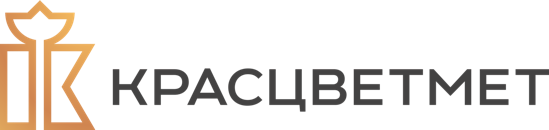 Стажер-консультант по SAPВнедряй SAP на ИТ-стажировке в Красцветмете.Красцветмет – один из крупнейших в мире производителей восьми драгоценных металлов, а также изделий из них – приглашает на стажировку. Ищете интересное и перспективное направление для развития в ИТ? Мы предлагаем вам рассмотреть позицию стажера-консультанта по SAP. На стажировке вы пройдете обучение по сопровождению передовой ERP-системы, а также получите практические навыки описания бизнес-процессов и консультирования пользователей.Заработная плата: от 20 000 до 35 000 руб. на рукиЧто нужно делать:обучаться модулям SAP;погружаться в бизнес-процессы компании (закупка и запасы, финансы, логистика);участвовать в обучении пользователей и консультировании по работе с модулями SAP.Что нужно знать и уметь:учиться в магистратуре на специальности логистика/финансы/экономика/ИТ;иметь возможность посвятить стажировке от 20 часов в неделю;иметь системное и критическое мышление, хорошие коммуникативные навыки, уметь объяснять сложные вещи простыми словами.Что мы предлагаем:оплачиваемую стажировку на 6-месяцев;в первый месяц стажировки - программу обучения по бизнес-процессам и модулям SAP с нашими экспертами;работу под руководством сильных наставников, решение реальных бизнес-задач;гибридный формат работы для студентов из Красноярска (офис + удаленка), для студентов из других городов - удаленно (обеспечим всем необходимы для работы);гибкий график от 20 часов в неделю - возможность совмещать с учебой;возможность стать частью нашей команды и получить офер при успешном прохождении стажировки.Контактное лицо: Анастасия Степанова, A.Stepanova@krastsvetmet.ru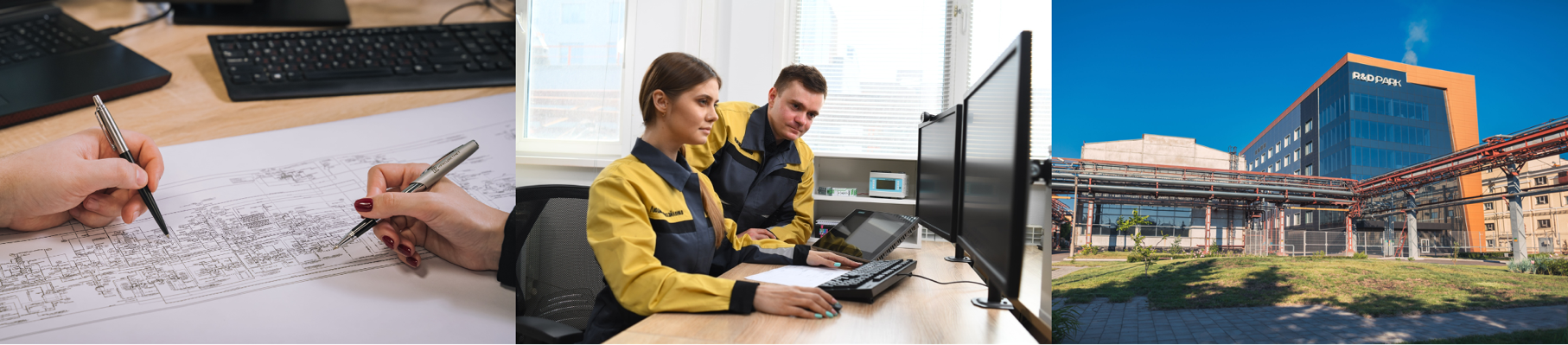 